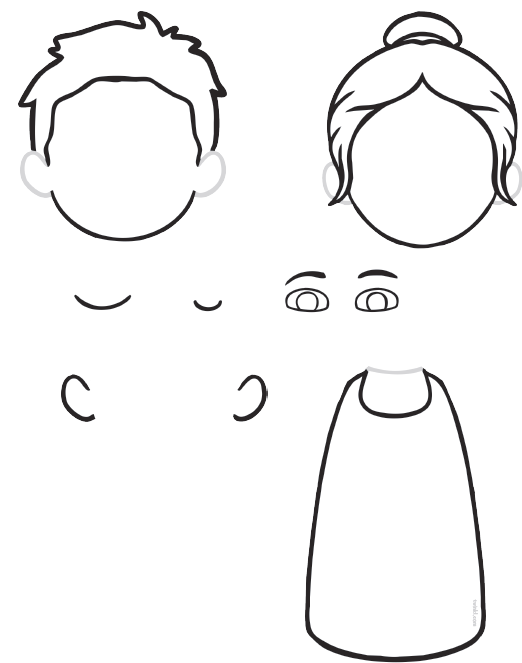 Oboji i izreži dijelove tijelaSpoji dijelove tijela tako da dobiješ sliku čovjeka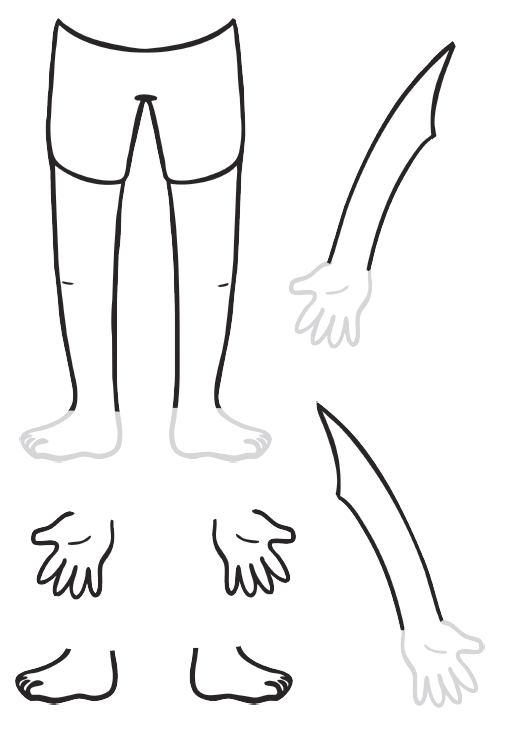 Slike preuzete s :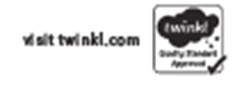 